Переводной экзамен по обществознанию  10 класс (базовый уровень)                                                 в формате ЕГЭ с ответами.Вариант 1. ФИО____________________________________________Часть 1.1. Для обозначения  совокупности  взглядов  человека  на  мир и своё  место в  мире используют термин1)потребность 2)мышление 3)истина 4)мировоззрение2. Критерием  абсолютной  истины  является1) уровень развития общества 2) господствующая идеология 2) исторический этап развития общества 3) подтверждение практикой3. Верны  ли следующие суждения о  массовой  культуре?А. Получение коммерческой выгоды является отличительной чертоймассовой культуры.Б. Произведения массовой культуры являются стандартизированнымиобъектами массового потребления. 1)верно только А 2)верно только Б 3)верны оба суждения 4)оба суждения неверны4. Гражданин К. перед  тем, как устроиться на работу, должен был пройти собеседование, о результатах которого ему сообщат  только через неделю. К свидетельству того, что он испытывает экзистенциальную потребность? Запишите цифры, под которыми они указаны1) Гражданин К. не планирует дела на ближайшее время  2) он откладывает в семье разговор о предстоящем отпуске 3) Он избегает темы о карьере в компании друзей 4) Он пригласил друзей, чтобы поделиться новостью о предстоящей работе 5) Гражданин К. забронировал билеты, чтобы отправиться с семьёй на курорт  6) Гражданин К. планирует то, как он распорядится первой зарплатой.5. Что из перечисленного  относится  к факторам  интенсивного экономического  роста?1)увеличение штата работников и продолжительности рабочего времени2)освоение новых земель, увеличение добычи полезных ископаемых3)открытие новых цехов, привлечение импортных ресурсов4)технологический прогресс, повышение производительности труда6. Кто из перечисленных  может быть признан безработным?1) 65-летний инженер, попавший под сокращение 2) 16-летний ученик 11-го класса, решивший подработать 3) выпускник института, ищущий работу по специальности 4) гражданка Н., находящаяся в отпуске по уходу за ребёнком до 1,5 лет.7.На графике изображено  изменение предложения  роликовых коньков на потребительском  рынке. Что из приведённого ниже могло вызвать сдвиг кривой предложения из положения S1 в положение S2? (На графике P – цена товара, Q – количество товара.)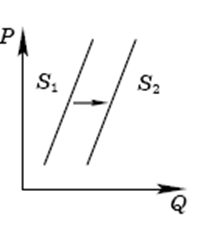 1) внедрение новых технологий производства роликовых коньков 2) сокращение количества фирм, производящих роликовые коньки 3) рост цен на комплектующие изделия для роликовых коньков 4) рост тарифов на электроэнергию8. Верны ли следующие суждения о деньгах?А. Моментом выполнения деньгами функции средства платежа является непосредственная оплата покупаемого товара. Б. Акции и облигации в рыночной экономике выполняют  роль  денег1)верно только А 2)верно только Б 3)верны оба суждения 4)оба суждения неверны9. Банк R расположен в деловом центре столицы государства. По какимпризнакам можно установить, что R – коммерческий банк? Запишитецифры, под которыми указаны эти признаки.1)Банк участвует в торгах на валютной бирже.2)Банк устанавливает учётную ставку.3)Банк осуществляет эмиссию денег.4)Банк привлекает на депозиты средства граждан и фирм.5)Банк лицензирует деятельность финансовых организаций.6)Банк обслуживает расчёты предприятий.Ответ: ___________________________.10. Какой пример иллюстрирует межпоколенную социальную мобильность?1) Сын школьного учителя стал ректором вуза 2) После развода К. переехала в другой город, где получила более высокую должность. 3) После окончания вуза А. вышла замуж за своего однокурсника 4) Продолжая семейные традиции, И. остался служить в армии, чтобы, как и отец, получить звание генерала. 11. К критериям социальной стратификации относится(-ятся)1) размер дохода2) форма проведения досуга3) черты характера4) политические убеждения12. Аналитический центр «Левада-Центр» провёл социологический опрос на тему: «Кем бы Вы хотели видеть своих детей?»Найдите  в приведённом  списке выводы,  которые  можно сделать на основе таблицы  и запишите цифры, под  которыми они  указаны.1) Меньше всего родители хотят видеть своих детей юристами и экономистами.2) С 2006 г.  по 2016 г.  практически  не изменились желания родителей в отношении будущих бизнесменов и предпринимателей. 3) Наметилась положительная тенденция в отношении профессии учителя, половина опрошенных родителей хотят видеть своих детей школьными учителями 4) Сохраняется стабильно высокий интерес к профессии священника 5) резко, по сравнению с предыдущим годами, увеличилось желание родителей  видеть своих детей квалифицированными рабочими.Ответ__________________________ 13. Безусловный  или отлагательный  запрет, налагаемый  одним органом власти  на решение  другого, называется1) право вето 2) вотум недоверия 3) импичментом 4) легитимацией14. Добровольный  союз,  выражающий  интересы  социальных групп иучаствующий в борьбе за политическую власть, – это1) гражданское общество 2) общественная палата 3) политическая партия4) профсоюзная организация15. Верны  ли следующие  суждения  о  государственной  власти?А. Государственная власть является разновидностью политической власти.Б. Любое проявление властных отношений в обществе связано с деятельностью государства.1) верно только А 2) верно только Б 3) верны оба суждения 4) оба суждения неверны16. В государстве  Z  власть  передаётся  по  наследству.  Власть  короля ограничена  законами страны. Выборы в парламент происходят регулярно,на альтернативной основе. Жители  государства обладают  всей  полнотойгражданских  прав и свобод, развиты институты  гражданского  общества.Государство  Z включает в себя территории, не обладающие политическойсамостоятельностью.Найдите в приведённом ниже списке характеристики формы государства Zи  запишите цифры, под  которыми  они указаны.1) унитарное государство2) федеративное государство3) конституционная монархия4) демократическое государство5) абсолютная монархия6) президентская республикаОтвет: ___________________________.17.  Какой термин  используют для  обозначения  совокупности  правовых норм, регулирующих однородную сферу общественных отношений?1) источник права 2) нормативный правовой акт 3) отрасль права 4) система права18. Согласно Трудовому кодексу РФ работник имеет право на1) добросовестное исполнение своих трудовых обязанностей2) выполнение установленных производственных норм3) соблюдение трудовой дисциплины4) полную достоверную информацию об условиях труда19. Верны ли следующие суждения о юридических лицах?А. В производственном кооперативе прибыль распределяется между его участниками в соответствии с их трудовым участием. Б Хозяйственное товарищество не наделяется правом собственности на закреплённое за ним имущество.1) верно только А  2) верно только Б  3) верны оба суждения   4) оба суждения неверны20. В районном суде рассматривается иск гражданки М. об установленииотцовства гражданина К. в отношении её несовершеннолетнего сына.Найдите в приведённом списке термины, которые могут быть использованы при характеристике судебного разбирательства по этому делу, и запишите цифры, под которыми они указаны.1) уголовный процесс2) гражданский процесс3) истец4) подсудимый5) потерпевший6) ответчикОтвет: ___________________________.21. Какие  характеристики  соответствуют  термину «конституция»?1) это юридический документ, который содержит все законы страны 2) это основной закон государства, определяющий его устройство, формирование органов власти, определяющий и закрепляющий права человека и т.п.3) это свод основных правил поведения в обществе 4) это ядро правовой системы общества 5) это закон, обладающий высшей юридической силойОтвет: ___________________________.22. Запишите слово, пропущенное  в  таблице23. Найдите понятие, которое  является  обобщающим  для  всех остальных понятий  представленного  ниже  ряда, и запишите цифру, под которой оно указано.1) моральные нормы; 2) позитивные санкции; 3) социальный контроль; 4) правовые нормы; 5) негативные санкции.24. Ниже  приведён  перечень  терминов. Все  они  за исключением  двух относятся  к характеристикам  понятия «государство».1) суверенитет 2) политика 3) политический режим 4) общество 5) люмпены 6) законотворчествоНайдите два термина, «выпадающих» из общего ряда, и запишите в таблицу цифры, под которыми они указаны.Ответ_______________________25. Установите  соответствие  между  функциями  и государственными органами, которые  их осуществляют: к каждой позиции,  данной  в первом столбце, подберите  соответствующую  позицию  из второго  столбца.Запишите в  таблицу  выбранные  цифры  под  соответствующими буквами.26. (А) В 2014 году Центральный банк отозвал лицензии у шести коммерческих банков. (Б) Остальным коммерческим банкам следует внимательнее отнестись к своим кредитным портфелям. (В). Прежде чем представлять банковские кредиты, необходимо лучше проверять кредитную историю клиентов. (Г) Банки – кредитно-финансовые институты, которые аккумулируют временно свободные средства населения и вкладывают их в выгодные инвестиционные проекты.Определите, какие положения текста имеют 1) фактический характер 2) характер оценочных суждений 3) характер теоретических утверждений27. Прочитайте приведённый ниже текст, в котором пропущен ряд слов.Выберите из предлагаемого списка слова, которые необходимо вставить наместо пропусков.«Мотивом __________(А) называется то, что побуждает её, ради чего она осуществляется. В качестве побудителя обычно выступает  конкретная__________(Б),  которая удовлетворяется в ходе и с помощью деятельности.Это определённая форма связи живых организмов с внешним миром,необходимая для существования __________(В), социальной группы,общества в целом.__________(Г) потребности вызваны биологической природой человека. Это потребности людей во всём, что необходимо для ихсуществования, развития и воспроизводства. __________(Д) потребности связаны с тем, что человек принадлежит к обществу, занимает в нём определённое место, участвует в трудовой деятельности, в общении с другими людьми. __________(Е) потребности связаны с познанием человеком окружающего мира, своего места в нём и смысла своего существования. Каждая из групп потребностей вызывает соответствующие виды деятельности».Слова в списке даны в именительном падеже. Каждое слово может бытьиспользовано только один раз.Выбирайте  последовательно одно слово за другим,  мысленно заполняякаждый пропуск. Обратите внимание на то, что слов в списке больше, чемВам потребуется для заполнения пропусков.Список терминов:1)потребность 2)деятельность 3)природа 4)социальный 5) естественный 6) подлинный (разумный) 7) индивидуальность 8) индивид 9)идеальный (духовный)В данной ниже таблице приведены буквы, обозначающие пропущенные слова. Запишите в таблицу под каждой буквой номер выбранного Вами словаЧасть II	Культура формирует личности членов общества, тем самым онав значительной степени регулирует их поведение. Клиффорд Гиртц называет культуру «системой регулирующих механизмов, включающей планы, рецепты, правила, инструкции... которые служат для управления поведением». Он считает, что без культуры люди были бы полностью дезориентированы: «Необусловленное моделями культуры (системами значимых символов) поведение человека стало бы практически неуправляемым, оно сводилось бы к спонтанным бессмысленным поступкам и безудержным эмоциям, у человека практически не мог бы сформироваться опыт».	О том, насколько важна культура для функционирования индивида и общества, можно судить по поведению людей, не охваченных социализацией. Неконтролируемое, или инфантильное, поведение так называемых детей джунглей, которые оказались полностью лишёнными общения с людьми, свидетельствует о том, что без социализации люди не способны усвоить упорядоченный образ жизни, овладеть языком и научиться добывать средства к существованию...	Если культура регулирует поведение людей, можем ли мы зайти так далеко, чтобы назвать её репрессивной? Именно так считал Зигмунд Фрейд. Он исследовал конфликт между культурой (или «цивилизацией») и инстинктивным началом человеческой натуры. Часто культура действительно подавляет побуждения человека, главным образом, сексуальные и агрессивные.Но она не исключает их полностью. Она скорее определяет условия, при которых они удовлетворяются... Но, учитывая важность влияния культуры на поведение людей, мы недолжны вместе с тем преувеличивать её возможности. Способность культуры управлять человеческим поведением ограничена по многим причинам. Прежде всего, не беспредельны биологические возможности человеческого организма.	Простых смертных нельзя научить перепрыгивать через высокие здания, даже если общество высоко ценит такие подвиги. Точно так же существует предел знаний, которые может усвоить человеческий мозг... Факторы окружающей среды также ограничивают воздействие культуры. Например, засуха или извержения вулкана могут нарушить сложившийся способ земледелия. Факторы окружающей среды могут препятствовать формированию некоторых моделей культуры. Согласно обычаям людей, живущих в тропических джунглях с влажным климатом, не принято в течение длительного времени возделывать определённые участки земли, поскольку на них нельзя долго получать высокие урожаи зерновых.(Н. Смелзер)Вопросы:28.Какое определение культуры приведено автором? Как в тексте объясняется положение о «репрессивном» характере культуры? 29.Назовите три причины, которые, по мнению автора, ограничивают «способность культуры управлять человеческим поведением». Привлекая обществоведческие знания, факты общественной жизни, назовите ещё одну причину, не указанную в тексте.30. Какие три результата социализации названы в тексте? Используя фактыобщественной жизни и личный социальный опыт, приведите пример того,какое социализирующее воздействие необходимо для достижения каждого изэтих результатов.31.Используя текст и обществоведческие знания, приведите три объяснения высказанной в тексте мысли о том, что без культуры люди были бы полностью дезориентированы.32. Какой смысл обществоведы вкладывают в понятие «налоги»? Привлекая знания обществоведческого курса, составьте два предложения: одно, раскрывающее одну из функций налогов, второе – содержащее информацию о видах налогов.33.Назовите и проиллюстрируйте примерами любые три основания приобретения права собственности, предусмотренные Гражданским кодексом РФ.34.В своде обычного права средневековой Франции указывалось: «Следуетзнать, что людям нашего века известны три состояния. Первое – это знатное.Второе – состояние свободных по происхождению людей, рождённыхсвободной матерью. Третье – крепостное состояние людей. Между правамидворян и других людей существует большая разница». Какая сфера общественной жизни нашла своё отражение в этих правовых установлениях? Какой исторический тип стратификации зафиксирован этими нормами? Используя обществоведческие знания, укажите любые три критерия стратификации современного общества.35. Вам поручено подготовить развёрнутый ответ по теме « Институт президентства в РФ». Составьте план, в соответствии с которым Вы будете освещать эту тему. План должен содержать не менее трёх пунктов, из которых два или более детализированы в подпунктах.36.Май,06 г.Июнь,07 г.Июнь, 08 г.Июль, 11 г.Май, 16 г.Юристом, экономистом2423232330Программистом, специалистом в области IT-технологий1821202315Врачом1719172214Предпринимателем, бизнесменом1416171713Директором банка1111131411Военным, офицером81391311Инженером101312128Спортсменом810786Владельцем магазина56788Артистом, музыкантом, художником, писателем, журналистом68785Политиком, министром45655Профессором, учёным, преподавателем вуза66785Квалифицированным рабочим121514164Школьным учителем45463Социологом, маркетологом, политологом, рекламщиком44542Фермером43241Священником11111Другое66644Затруднились ответить1512131220… лица… лица… лицаПотребительскийкооперативОбщественныеорганизацииУчрежденияФУНКЦИИ ГОСУДАРСТВЕННЫЕ ОРГАНЫА) борьба с уличной преступностью1) судБ) контроль за соблюдением законности всеми участниками общественной жизни2) прокуратураВ) вынесение решения или приговора3) полицияГ) надзор за соблюдением прав и свобод человека и гражданинаД) разрешение правовых споров междусубъектами правоотношенийАБВГАБВГДЕФилософия«Все наши теории – это не что иное, как обобщение опыта, наблюдаемых фактов». (В.А. Амбарцумян)Экономика«Спрос и предложение – это процесс взаимного приспособления и координации». (П.Т. Хейне)Социология, социальная психология«Начало личности наступает намного позже, чем начало индивида». (Б.Г. Ананьев)Политология«"Разделяй и властвуй" – мудрое правило, но "объединяй и направляй" ещё лучше». (И.В. Гёте)Правоведение«Закон не знает сословных преступлений, не знает различий по кругу лиц, в среде коих совершается его нарушение. Он ко всем равно строг и равномилостив». (А.Ф. Кони)